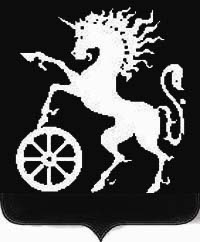 РОССИЙСКАЯ ФЕДЕРАЦИЯКРАСНОЯРСКИЙ КРАЙБОГОТОЛЬСКИЙ ГОРОДСКОЙ СОВЕТ ДЕПУТАТОВШЕСТОГО СОЗЫВАР Е Ш Е Н И Е  09.04.2024                                     г. Боготол                                          №  14-271О согласовании присвоения имени боготольского писателя, Почетного гражданина города Боготола Антонова Леонида Ивановичабиблиотеке-филиалу №1   Муниципального бюджетного учреждения культуры «Центральная библиотечная система» г. БоготолаНа основании Гражданского кодекса Российской Федерации, Федерального закона от 06.10.2003 № 131-ФЗ «Об общих принципах организации местного самоуправления в Российской Федерации», в соответствии решением Боготольского городского Совета депутатов от 08.11.2018 № 14-171 «Об утверждении Положения о комиссии по увековечиванию памяти выдающихся граждан и исторических событий в городе Боготоле», протоколом Комиссии по увековечиванию памяти выдающихся граждан и исторических событий от 13.02.2024 № 1, руководствуясь  пунктом 22.1 части 2 статьи 32, статьей 70 Устава городского округа город Боготол Красноярского края, Боготольский городской Совет депутатов РЕШИЛ:Согласовать присвоение имени боготольского писателя, Почетного гражданина города Боготола Антонова Леонида Ивановича  библиотеке-филиалу №1   Муниципального бюджетного учреждения культуры «Центральная библиотечная система» г. Боготола, расположенного по адресу: г. Боготол, ул. Иркутская, 1Б.Направить копию настоящего решения Главе города Боготола.Контроль за исполнением настоящего решения возложить на постоянную комиссию Боготольского городского Совета депутатов по социальным вопросам и работе с молодежью.4. Опубликовать настоящее решение в официальном печатном издании газете «Земля боготольская» и на официальном сайте муниципального образования город Боготол bogotolcity.gosuslugi.ru  в сети Интернет.5. Решение вступает в силу со дня его принятия.Председатель                                                         Боготольского городского                                     Совета депутатов                                                                             А.М. Рябчёнок